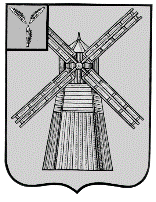 СОБРАНИЕ ДЕПУТАТОВПИТЕРСКОГО МУНИЦИПАЛЬНОГО РАЙОНАСАРАТОВСКОЙ ОБЛАСТИРЕШЕНИЕс.Питеркаот 3 июля 2023 года                     					    №73-12О внесении изменений в решение Собрания депутатов Питерского муниципального района от 5 мая 2023 года №72-7   Рассмотрев экспертное заключение правового управления Правительства Саратовской области №10-09-05/2693 от 22.06.2023 г., руководствуясь Уставом Питерского муниципального района, Собрание депутатов Питерского муниципального района, РЕШИЛО:1.Внести в решение Собрания депутатов Питерского муниципального района от 5 мая 2023 года №72-7 «О признании утратившими силу некоторых решений Собрания депутатов Питерского муниципального района» следующие изменения:- часть 2 изложить в новой редакции:«2.Настоящее решение вступает в силу со дня опубликования на официальном сайте администрации Питерского муниципального района в информационно-телекоммуникационной сети «Интернет» по адресу: http://питерка.рф/.».Председатель Собрания депутатов Питерского муниципального районаГлава Питерского муниципального района                                     В.П.Андреев                                   Д.Н.Живайкин